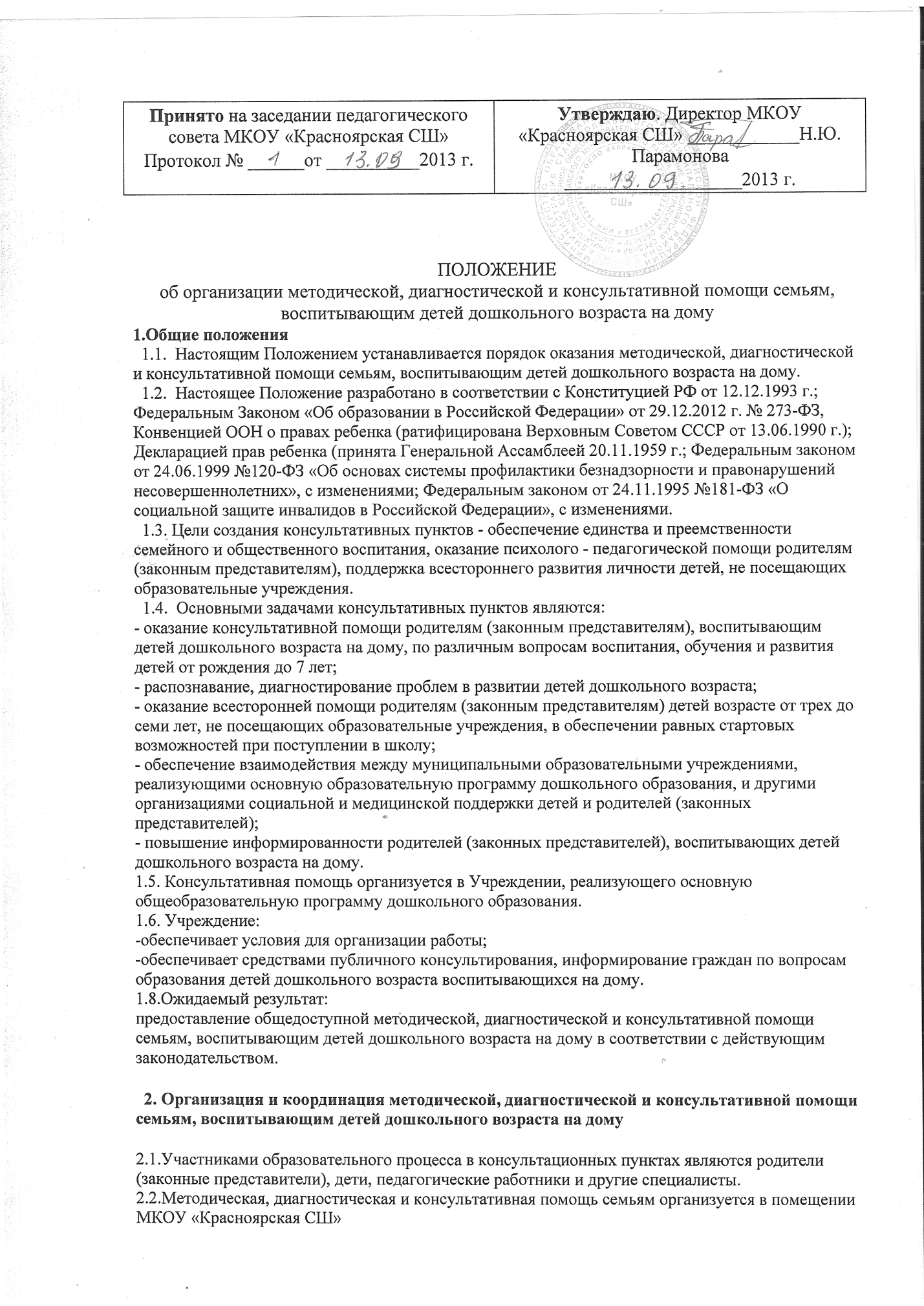 2.3. Консультативная работа организуется по приказу директора МКОУ «Красноярская СШ» с указанием режима работы, специалистов и по согласованию с Управлением образования.2.4. Общее руководство работой консультативной помощи возлагается на руководителя  МКОУ «Красноярская СШ» 2.5.Управление и руководство организацией деятельности консультативной помощи осуществляется в соответствии с настоящим Положением и Уставом МКОУ «Красноярская СОШ».2.6. Руководитель МКОУ «Красноярская СШ»  организует работу консультативных мероприятий, в том числе:-обеспечивает работу консультативной помощи в соответствии с утвержденным графиком работы;-изучает запрос семей, воспитывающих детей на дому, -разрабатывает годовой план работы консультативных мероприятий и контролирует его исполнение;-назначает ответственных педагогов за подготовку материалов консультирования.2.7.Содержание образовательного процесса определяется образовательной программой МКОУ «Красноярская СШ» 2.8.Организация методической, диагностической и консультативной помощи семьям в МКОУ «Красноярская СШ»  строится на основе интеграции деятельности специалистов: воспитателя, руководителя МКОУ «Красноярская СОШ»  и других специалистов. Консультирование родителей (законных представителей), воспитывающих детей дошкольного возраста на дому, может проводиться одним или несколькими специалистами одновременно. Количество специалистов, привлеченных к работе в детских садах, определяется видом и кадровым составом дошкольной группы.2.9.Консультации, тренинги, беседы, теоретические и практические семинары, лектории для родителей (законных представителей), воспитывающих детей дошкольного возраста на дому, проводятся 1 раз в квартал согласно графику, утвержденному руководителем МКОУ «Красноярская СШ».2.10.Индивидуальная работа с детьми дошкольного возраста, воспитывающимися на дому, организуется в присутствии их родителей (законных представителей) 1раз в месяц согласно графику, утвержденному руководителем МКОУ «Красноярская СОШ» . Для посещения ребенком консультаций в МКОУ «Красноярская СОШ»  необходимо представление медицинского заключения (справка) о допуске ребенка к посещению МКОУ «Красноярская СШ».2.11. Работа с родителями (законными представителями), воспитывающими детей дошкольного возраста на дому, и их детьми в консультационных пунктах проводится в различных формах: групповых, подгрупповых, индивидуальных.2.12.  Методическая, диагностическая и консультативная помощь семьям, воспитывающим детей дошкольного возраста на дому, предоставляется в виде консультаций и методических рекомендаций, подготовленных специалистами учреждений.2.13. Для организации работы консультативного пункта Учреждение проводит следующую работу:создает банк данных о детях с 1 года до 7 лет, не посещающих детский сад;выявляет, уточняет потребности родителей (законных представителей);диагностирует детей;на основе выявленных потребностей, результатов диагностирования детей составляет перспективный план работы с семьями;проводит консультации для родителей и занятия с детьми по утвержденному руководителем МКОУ графику;информирует родителей (законных представителей) о времени, месте и тематике работы консультативного пункта.2.14.Методическая, диагностическая и консультативная помощь может предоставляться:-по письменным обращениям;-по телефону.2.15.Основанием для оказания методической, диагностической и консультативной помощи является личное заявление родителей (законных представителей).В письме, личном заявлении указываются: -наименование организации или должностного лица, которому они адресованы;-изложение существа обращения;-наименование и реквизиты физического лица: фамилия, имя, отчество,-почтовый адрес, контактный телефон. -дата обращения.3.Документация в организации консультативной помощиВ Учреждении ведется следующая документация, которую заполняют все специалисты ответственные за проведение консультаций:-перспективный план работы консультативной помощи;-расписание работы консультативных мероприятий;-журнал учета работы консультативных мероприятий (приложение № 1),-журнал регистрации родителей (законных представителей), посещающих консультации (приложение № 2 ),-статистический отчет о работе за год (приложение № 3).4.Управление и руководство консультативной работы4.1.​ Руководство консультативной работой осуществляется руководителем МКОУ «Красноярская СШ» 4.2.​ МКОУ «Красноярская СШ»  работает под непосредственным руководством отдела по образованию, спорту и молодежной политике Администрации Старополтавского муниципального района.5.Финансирование деятельности консультативного центра5.1.​ Плата родителей (законных представителей) за оказание услуг консультативного центра не устанавливается5.2.​ Оплата труда специалистов консультативного центра и их материальное стимулирование осуществляется в пределах единого фонда оплаты труда Учреждения.ПРИЛОЖЕНИЕ 1к положениюот _____ _________2013 г. № ______ЖУРНАЛучета работы консультативных мероприятийПРИЛОЖЕНИЕ 2к положениюот _____ _________2013 г. № ______ЖУРНАЛрегистрации родителей (законных представителей)посещающих консультацииПРИЛОЖЕНИЕ 3к положениюот _____ _________2013 г. № ______Статистический отчет о работе за годСтатистический отчет должен содержать следующие разделы:-статистика посещаемости родителями консультационных мероприятий (возросла -убыла в течении года и в сравнении с предыдущим годом);-данные диагностики подготовки детей, не посещающих дошкольное образовательное учреждение к школе;-факты положительного влияния консультационной помощи семьям, воспитывающим детей дошкольного возраста на дому;-выявление недочетов в проделанной работе и пути решения возникших проблем;-другую статистическую и отчетную информацию на усмотрение руководителя МКОУ «Красноярская СОШ»№ п/пДата проведения мероприятия(тип мероприятия)Тема консультацииКоличество присутствующих.№ п/пФИО родителя (законного представителя)Дата проведения консультацииПодпись родителя (законного представителя)